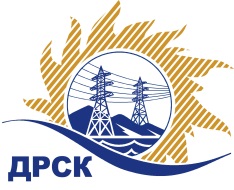 Акционерное Общество«Дальневосточная распределительная сетевая  компания»ПРОТОКОЛ № 195/МР-ВП заседания закупочной комиссии по выбору победителя открытого электронного запроса предложений на право заключения договора на поставку Комплектующие к опорам для нужд филиалов АО «ДРСК» «Амурские ЭС», «Хабаровские ЭС», «Приморские ЭС», «ЭС ЕАО», «Южно-Якутские ЭС» (закупка 80 раздела 1.2. ГКПЗ 2016 г.)   ООС № 31503041286Форма голосования членов Закупочной комиссии: очно-заочная.ПРИСУТСТВОВАЛИ: 10 членов постоянно действующей Закупочной комиссии ОАО «ДРСК»  2-го уровня.ВОПРОСЫ, ВЫНОСИМЫЕ НА РАССМОТРЕНИЕ ЗАКУПОЧНОЙ КОМИССИИ: Об утверждении результатов процедуры переторжки.Об итоговой ранжировке предложений.О выборе победителя запроса предложений.РЕШИЛИ:По вопросу № 1Признать процедуру переторжки состоявшейсяУтвердить окончательные цены заявок участниковПо вопросу № 2Утвердить итоговую ранжировку заявокПо вопросу № 3 3.1 Планируемая стоимость закупки в соответствии с ГКПЗ: 3 901 881,00 руб. без учета НДС; 4 604 219,58 руб. с учетом НДС.3.2 Признать победителем запроса предложений на поставку «Комплектующие к опорам»  участника, занявшего первое место в итоговой ранжировке по степени предпочтительности для заказчика: ООО "ЛЭП металлоконструкции" (620058, Свердловская обл., г. Екатеринбург, ул. Полевая, д. 76) на условиях: Общая цена заявки: 3 368 103,67 руб. без НДС (3 974 362,33 руб. с НДС). Сроки поставки продукции на склад Грузополучателя: до 28.02.2016 г. Оплата за поставленную продукцию осуществляется: в течение 30 календарных дней с момента получения продукции на склад грузополучателя. Срок действия оферты 28.03.2016Ответственный секретарь Закупочной комиссии 2 уровня  		                                                               М.Г.ЕлисееваЧувашова О.В.(416-2) 397-242г.  Благовещенск«24» декабря 2015№п/пНаименование Участника закупки и его адресОбщая цена заявки до переторжки, руб. без НДСОбщая цена заявки после переторжки, руб. без НДСООО "ЛЭП металлоконструкции" (620058, Свердловская обл., г. Екатеринбург, ул. Полевая, д. 76)3 368 103,67 руб. без НДС (3 974 362,33 руб. с НДС)Предложение не поступило2.ООО ПО "РосЭнергоРесурс" (630108, г. Новосибирск, ул. Станционная, д. 38, оф. 141)3 746 131,40 руб. без НДС (4 420 435,05 руб. с НДС)Предложение не поступило3.ООО "УИС" (614000, Пермский край, г. Пермь, ул. Героев Хасана 41)3 727 457,19 руб. без НДС (4 398 399,48 руб. с НДС)Предложение не поступилоМесто в итоговой ранжировкеНаименование и адрес участникаЦена предложения до переторжки без НДС, руб.Окончательная цена предложения без НДС, руб.1 местоООО "ЛЭП металлоконструкции" (620058, Свердловская обл., г. Екатеринбург, ул. Полевая, д. 76)3 368 103,67 руб. без НДС (3 974 362,33 руб. с НДС)3 368 103,67 руб. без НДС (3 974 362,33 руб. с НДС)2 местоООО "УИС" (614000, Пермский край, г. Пермь, ул. Героев Хасана 41)3 727 457,19 руб. без НДС (4 398 399,48 руб. с НДС)3 727 457,19 руб. без НДС (4 398 399,48 руб. с НДС)3 местоООО ПО "РосЭнергоРесурс" (630108, г. Новосибирск, ул. Станционная, д. 38, оф. 141)3 746 131,40 руб. без НДС (4 420 435,05 руб. с НДС)3 746 131,40 руб. без НДС (4 420 435,05 руб. с НДС)